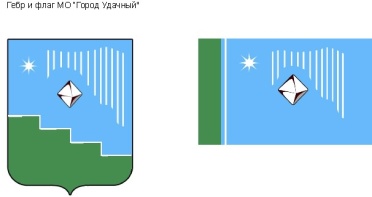 Российская Федерация (Россия)Республика Саха (Якутия)Муниципальное образование «Город Удачный»Городской Совет депутатовIII созывПРЕЗИДИУМРЕШЕНИЕ  21 августа 2015 года                                                                                          		    №7-1О  поощрении благодарственным письмом городского Совета депутатов МО «Город Удачный»В соответствии с Положением о наградах и поощрениях муниципального образования  «Город Удачный»  Мирнинского района Республики Саха (Якутия), на основании решения городской комиссии по наградам и поощрениям, Президиум городского Совета депутатов решил:За особые заслуги и значительный вклад в развитие города Удачного, многолетний добросовестный труд, высокое профессиональное мастерство и в связи с празднованием Дня шахтера: поощрить благодарственным письмом городского Совета депутатов МО «Город Удачный»: Ткаченко Наталью Николаевну, ламповщика подземного рудника «Удачный» АК «АЛРОСА» (ПАО);Квашнина Игоря Николаевича, электрослесаря по обслуживанию и ремонту оборудования подземного рудника «Удачный» АК «АЛРОСА» (ПАО).1. Опубликовать настоящее решение в средствах массовой информации.2. Настоящее решение вступает в силу со дня его принятия. 3. Контроль исполнения настоящего решения возложить на председателя городского Совета депутатов А.Б. ТарховаПредседательгородского Совета депутатов 					           А.Б. Тархов